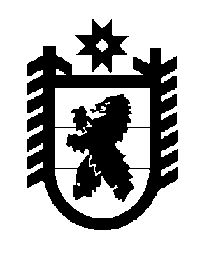 Российская Федерация Республика Карелия    ПРАВИТЕЛЬСТВО РЕСПУБЛИКИ КАРЕЛИЯПОСТАНОВЛЕНИЕот  16 января 2017 года № 15-Пг. Петрозаводск О внесении изменений и признании утратившими силу некоторых постановлений  Правительства Республики Карелия Правительство Республики Карелия п о с т а н о в л я е т:1. Внести в постановление Правительства Республики Карелия 
от 21 апреля 2011 года № 103-П «Об установлении льгот по тарифам на проезд обучающихся и воспитанников общеобразовательных учреждений старше 7 лет, учащихся очной формы обучения образовательных учреждений начального профессионального, среднего профессионального и высшего профессионального образования железнодорожным транспортом общего пользования в пригородном сообщении» (Собрание законодательства Республики Карелия, 2011, № 4, ст. 514; 2013, № 8, ст. 1456) следующие изменения:1) в пункте 3 слова «Государственный комитет Республики Карелия по транспорту» заменить словами «Государственный комитет Республики Карелия по дорожному хозяйству, транспорту и связи»;2) в Порядке предоставления субсидий из бюджета Республики Карелия организациям железнодорожного транспорта на возмещение части потерь в доходах в связи с установлением льгот по тарифам на проезд обучающихся и воспитанников общеобразовательных учреждений старше 7 лет, учащихся очной формы обучения образовательных учреждений начального профессионального, среднего профессионального и высшего профессионального образования железнодорожным транспортом общего пользования в пригородном сообщении, утвержденном указанным постановлением:в пункте 3 слова «Государственному комитету Республики Карелия по транспорту» заменить словами «Государственному комитету Республики Карелия по дорожному хозяйству, транспорту и связи»;в пункте 4 слова «Государственным комитетом Республики Карелия по транспорту» заменить словами «Государственным комитетом Республики Карелия по дорожному хозяйству, транспорту и связи»; в пункте 5 слова «Государственный комитет Республики Карелия по транспорту» заменить словами «Государственный комитет Республики Карелия по дорожному хозяйству, транспорту и связи»; в пункте 6 слова «Государственный комитет Республики Карелия по транспорту» заменить словами «Государственный комитет Республики Карелия по дорожному хозяйству, транспорту и связи»; в пункте 7 слова «Государственным комитетом Республики Карелия по транспорту» заменить словами «Государственным комитетом Республики Карелия по дорожному хозяйству, транспорту и связи»;  в пункте 8 слова «Государственный комитет Республики Карелия по транспорту» заменить словами «Государственный комитет Республики Карелия по дорожному хозяйству, транспорту и связи»; в абзаце первом пункта 9 слова «Государственным комитетом Республики Карелия по транспорту» заменить словами «Государственным комитетом Республики Карелия по дорожному хозяйству, транспорту и связи»;пункт 10 изложить в следующей редакции:«10. В случае установления Государственным комитетом Республики Карелия по дорожному хозяйству, транспорту и связи факта нарушения организацией железнодорожного транспорта условий предоставления субсидий, установленных настоящим Порядком, суммы субсидий, полученных с нарушением, подлежат возврату в бюджет Республики Карелия в установленном законодательством порядке.».2. Внести в подпункт 1 пункта 2 Порядка использования средств бюджета Республики Карелия на реализацию мероприятий в сфере занятости населения, утвержденного постановлением Правительства Республики Карелия от 23 марта 2016 года № 108-П «О Порядке использования средств бюджета Республики Карелия на реализацию мероприятий в сфере занятости населения» (Собрание законодательства Республики Карелия, 2016, № 3, 
ст. 522; Официальный интернет-портал правовой информации (www.pravo.gov.ru), 23 июня 2016 года, № 1000201606230004), изменение, заменив слова «в порядке, определенном постановлением Правительства Республики Карелия от 5 февраля 2008 года № 24-П «О предоставлении субсидий юридическим лицам (за исключением субсидий государственным (муниципальным) учреждениям), индивидуальным предпринимателям, физическим лицам – производителям товаров, работ, услуг из бюджета Республики Карелия» словами «в установленном законодательством порядке». 3. Признать утратившими силу:постановление Правительства Республики Карелия от 24 октября 
2007 года № 158-П «О реализации постановления Правительства Российской Федерации от 23 июля 2007 года № 465» (Собрание законодательства Республики Карелия, 2007, № 10, ст. 1270); постановление Правительства Республики Карелия от 5 февраля 
2008 года № 24-П «О предоставлении субсидий юридическим лицам 
(за исключением субсидий государственным (муниципальным) учреждениям), индивидуальным предпринимателям, физическим лицам – производителям товаров, работ, услуг из бюджета Республики Карелия» (Собрание законодательства Республики Карелия, 2008,  № 2, ст. 162); постановление Правительства Республики Карелия от 28 июля 2008 года № 145-П «О внесении изменений в постановление Правительства Республики Карелия от 5 февраля 2008 года № 24-П» (Собрание законодательства Республики Карелия, 2008, № 7, ст. 945);постановление Правительства Республики Карелия от 22 августа 
2008 года № 170-П «О внесении изменений в постановление Правительства Республики Карелия от 5 февраля 2008 года № 24-П» (Собрание законодательства Республики Карелия, 2008, № 8, ст. 1019);постановление Правительства Республики Карелия от 22 ноября 
2008 года № 239-П «О внесении изменения в постановление Правительства Республики Карелия от 5 февраля 2008 года № 24-П» (Собрание законодательства Республики Карелия, 2008, № 11, ст. 1384);постановление Правительства Республики Карелия от 27 декабря 
2008 года № 275-П «О внесении изменений в постановление Правительства Республики Карелия от 5 февраля 2008 года № 24-П» (Собрание законодательства Республики Карелия, 2008, № 12, ст. 1571);постановление Правительства Республики Карелия от 29 декабря 
2008 года № 279-П «О внесении изменения в постановление Правительства Республики Карелия от 24 октября 2007 года № 158-П» (Собрание законодательства Республики Карелия, 2008, № 12, ст. 1575);   постановление Правительства Республики Карелия от 20 января 
2009 года № 5-П «О внесении изменений в постановление Правительства Республики Карелия от 5 февраля 2008 года № 24-П «О предоставлении субсидий юридическим лицам (за исключением субсидий государственным (муниципальным) учреждениям), индивидуальным предпринимателям, физическим лицам – производителям товаров, работ, услуг из бюджета Республики Карелия» (Собрание законодательства Республики Карелия, 2009, № 1, ст. 56);постановление Правительства Республики Карелия от 26 января 
2009 года № 10-П «О внесении изменения в постановление Правительства Республики Карелия от 5 февраля 2008 года № 24-П» (Собрание законодательства Республики Карелия, 2009, № 1, ст. 61);постановление Правительства Республики Карелия от 6 апреля 
2009 года № 68-П «О внесении изменений в постановление Правительства Республики Карелия от 5 февраля 2008 года № 24-П» (Собрание законодательства Республики Карелия, 2009, № 4, ст. 362);постановление Правительства Республики Карелия от 14 апреля 
2009 года № 77-П «О внесении изменений в постановление Правительства Республики Карелия от 5 февраля 2008 года № 24-П» (Собрание законодательства Республики Карелия, 2009, № 4, ст. 370);постановление Правительства Республики Карелия от 16 июля 2009 года № 169-П «О внесении изменения в постановление Правительства Республики Карелия от 5 февраля 2008 года № 24-П» (Собрание законодательства Республики Карелия, 2009, № 7, ст. 821);постановление Правительства Республики Карелия от 3 августа 
2009 года № 181-П «О внесении изменения в постановление Правительства Республики Карелия от 5 февраля 2008 года № 24-П» (Собрание законодательства Республики Карелия, 2009, № 8, ст. 890);постановление Правительства Республики Карелия от 15 октября 
2009 года № 238-П «О внесении изменения в постановление Правительства Республики Карелия от 5 февраля 2008 года № 24-П» (Собрание законодательства Республики Карелия, 2009, № 10, ст. 1149);постановление Правительства Республики Карелия от 26 ноября 
2009 года № 271-П «О внесении изменения в постановление Правительства Республики Карелия от 5 февраля 2008 года № 24-П» (Собрание законодательства Республики Карелия, 2009, № 11, ст. 1302);постановление Правительства Республики Карелия от 17 декабря 
2009 года № 290-П «О внесении изменения в постановление Правительства Республики Карелия от 5 февраля 2008 года № 24-П» (Собрание законодательства Республики Карелия, 2009, № 12, ст. 1460);постановление Правительства Республики Карелия от 2 февраля 
2010 года № 11-П «О внесении изменений в постановление Правительства Республики Карелия от 5 февраля 2008 года № 24-П» (Собрание законодательства Республики Карелия, 2010, № 2, ст. 114);постановление Правительства Республики Карелия от 27 февраля 
2010 года № 34-П «О внесении изменения в постановление Правительства Республики Карелия от 5 февраля 2008 года № 24-П» (Собрание законодательства Республики Карелия, 2010, № 2, ст. 137);постановление Правительства Республики Карелия от 22 июня 2010 года № 127-П «О внесении изменения в постановление Правительства Республики Карелия от 5 февраля 2008 года № 24-П» (Собрание законодательства Республики Карелия, 2010, № 6, ст. 697);постановление Правительства Республики Карелия от 23 декабря 
2010 года № 308-П «О внесении изменения в постановление Правительства Республики Карелия от 5 февраля 2008 года № 24-П» (Собрание законодательства Республики Карелия, 2010, № 12, ст. 1719);постановление Правительства Республики Карелия от 2 марта 2011 года № 50-П «О внесении изменений в постановление Правительства Республики Карелия от 5 февраля 2008 года № 24-П» (Собрание законодательства Республики Карелия, 2011, № 3, ст. 310);постановление Правительства Республики Карелия от 5 июля 2011 года № 161-П «О внесении изменений в постановление Правительства Республики Карелия от 5 февраля 2008 года № 24-П» (Собрание законодательства Республики Карелия, 2011, № 7, ст. 1065);постановление Правительства Республики Карелия от 26 октября 
2011 года № 283-П «О внесении изменения в постановление Правительства Республики Карелия от 5 февраля 2008 года № 24-П» (Собрание законодательства Республики Карелия, 2011, № 10, ст. 1651);постановление Правительства Республики Карелия от 3 ноября 
2011 года № 297-П «О внесении изменения в постановление Правительства Республики Карелия от 5 февраля 2008 года № 24-П» (Собрание законодательства Республики Карелия, 2011, № 11, ст. 1843);постановление Правительства Республики Карелия от 16 ноября 
2011 года № 304-П «О внесении изменения в постановление Правительства Республики Карелия от 5 февраля 2008 года № 24-П» (Собрание законодательства Республики Карелия, 2011, № 11, ст. 1847);постановление Правительства Республики Карелия от 12 декабря 
2011 года № 343-П «О внесении изменения в постановление Правительства Республики Карелия от 5 февраля 2008 года № 24-П» (Собрание законодательства Республики Карелия, 2011, № 12, ст. 2047);постановление Правительства Республики Карелия от 12 декабря 
2011 года № 346-П  «О внесении изменения в постановление Правительства Республики Карелия от 3 ноября 2011 года № 297-П» (Собрание законодательства Республики Карелия, 2011, № 12, ст. 2050);постановление Правительства Республики Карелия от 15 декабря 
2011 года № 357-П «О внесении изменений в постановление Правительства Республики Карелия от 5 февраля 2008 года № 24-П» (Собрание законодательства Республики Карелия, 2011, № 12, ст. 2061);постановление Правительства Республики Карелия от 23 декабря 
2011 года № 369-П «О Порядке и условиях предоставления в 2012 году субсидий на компенсацию части потерь в доходах организациям общественного транспорта в связи с реализацией ими именных социальных проездных билетов отдельным категориям граждан» (Собрание законодательства Республики Карелия, 2011, № 12, ст. 2073);постановление Правительства Республики Карелия от 30 декабря 
2011 года № 380-П «О внесении изменения в постановление Правительства Республики Карелия от 5 февраля 2008 года № 24-П» (Собрание законодательства Республики Карелия, 2011, № 12, ст. 2084);постановление Правительства Республики Карелия от 30 декабря 
2011 года № 385-П «О внесении изменения в постановление Правительства Республики Карелия от 5 февраля 2008 года № 24-П» (Собрание законодательства Республики Карелия, 2011, № 12, ст. 2089);постановление Правительства Республики Карелия от 30 декабря 
2011 года № 387-П «О внесении изменения в постановление Правительства Республики Карелия от 5 февраля 2008 года № 24-П» (Собрание законодательства Республики Карелия, 2011, № 12, ст. 2091);постановление Правительства Республики Карелия от 22 февраля 
2012 года № 60-П «О внесении изменения в постановление Правительства Республики Карелия от 5 февраля 2008 года № 24-П» (Собрание законодательства Республики Карелия, 2012, № 2, ст. 268);постановление Правительства Республики Карелия от 14 марта 
2012 года № 73-П «О внесении изменений в постановление Правительства Республики Карелия от 5 февраля 2008 года № 24-П» (Собрание законодательства Республики Карелия, 2012, № 3, ст. 445);постановление Правительства Республики Карелия от 7 апреля  
2012 года № 105-П «О внесении изменений в постановление Правительства Республики Карелия от 5 февраля 2008 года № 24-П» (Собрание законодательства Республики Карелия, 2012, № 4, ст. 637);постановление Правительства Республики Карелия от 17 апреля  
2012 года № 113-П «О внесении изменений в постановление Правительства Республики Карелия от 5 февраля 2008 года № 24-П» (Собрание законодательства Республики Карелия, 2012, № 4, ст. 645);постановление Правительства Республики Карелия от 25 июня 2012 года № 193-П «О внесении изменения в постановление Правительства Республики Карелия от 5 февраля 2008 года № 24-П» (Собрание законодательства Республики Карелия, 2012, № 6, ст. 1153);постановление Правительства Республики Карелия от 16 ноября 
2012 года № 341-П «О внесении изменения в постановление Правительства Республики Карелия от 5 февраля 2008 года № 24-П» (Собрание законодательства Республики Карелия, 2012, № 11, ст. 2024);постановление Правительства Республики Карелия от 16 ноября 
2012 года № 342-П «О внесении изменений в постановление Правительства Республики Карелия от 5 февраля 2008 года № 24-П» (Собрание законодательства Республики Карелия, 2012, № 11, ст. 2025);постановление Правительства Республики Карелия от 25 декабря 
2012 года № 408-П «О внесении изменения в постановление Правительства Республики Карелия от 5 февраля 2008 года № 24-П» (Собрание законодательства Республики Карелия, 2012, № 12, ст. 2256);постановление Правительства Республики Карелия от 28 декабря 
2012 года № 420-П «О внесении изменений в постановление Правительства Республики Карелия от 5 февраля 2008 года № 24-П» (Собрание законодательства Республики Карелия, 2012, № 12, ст. 2268);постановление Правительства Республики Карелия от 16 апреля 
2013 года № 128-П «О внесении изменений в постановление Правительства Республики Карелия от 5 февраля 2008 года № 24-П» (Собрание законодательства Республики Карелия, 2013, № 4, ст. 618);постановление Правительства Республики Карелия от 20 мая 2013 года № 163-П «О внесении изменения в постановление Правительства Республики Карелия от 5 февраля 2008 года № 24-П» (Собрание законодательства Республики Карелия, 2013, № 5, ст. 805);постановление Правительства Республики Карелия от 7 июня 2013 года № 182-П «О внесении изменений в постановление Правительства Республики Карелия от 5 февраля 2008 года № 24-П» (Собрание законодательства Республики Карелия, 2013, № 6, ст. 1015);постановление Правительства Республики Карелия от 4 июля 2013 года № 206-П «О внесении изменений в постановление Правительства Республики Карелия от 5 февраля 2008 года № 24-П» (Собрание законодательства Республики Карелия, 2013, № 7, ст. 1238);постановление Правительства Республики Карелия от 18 сентября 
2013 года № 289-П «О внесении изменения в постановление Правительства Республики Карелия от 5 февраля 2008 года № 24-П» (Собрание законодательства Республики Карелия, 2013, № 9, ст. 1644);постановление Правительства Республики Карелия от 18 сентября 
2013 года № 292-П «Об утверждении иных условий предоставления субсидий из бюджета Республики Карелия на компенсацию части затрат, связанных с выполнением производственных программ организаций коммунального комплекса» (Собрание законодательства Республики Карелия, 2013, № 9, ст.  1647);постановление Правительства Республики Карелия от 15 ноября 
2013 года № 325-П «О внесении изменений в постановление Правительства Республики Карелия от 5 февраля 2008 года № 24-П» (Собрание законодательства Республики Карелия, 2013, № 11, ст. 2082);постановление Правительства Республики Карелия от 20 февраля 
2014 года № 40-П «О внесении изменений в постановление Правительства Республики Карелия от 5 февраля 2008 года № 24-П» (Собрание законодательства Республики Карелия, 2014, № 2, ст. 219);постановление Правительства Республики Карелия от 10 июня 2014 года № 187-П «О внесении изменений в постановление Правительства Республики Карелия от 5 февраля 2008 года № 24-П» (Собрание законодательства Республики Карелия, 2014, № 6, ст. 1053);постановление Правительства Республики Карелия от 3 июля 2014 года № 221-П «О внесении изменения в постановление Правительства Республики Карелия от 5 февраля 2008 года № 24-П» (Собрание законодательства Республики Карелия, 2014, № 7, ст. 1295);постановление Правительства Республики Карелия от 11 августа 
2014 года № 259-П «О внесении изменения в постановление Правительства Республики Карелия от 5 февраля 2008 года № 24-П» (Собрание законодательства Республики Карелия, 2014, № 8, ст. 1437);постановление Правительства Республики Карелия от 10 сентября 
2014 года № 281-П «О внесении изменения в постановление Правительства Республики Карелия от 5 февраля 2008 года № 24-П» (Собрание законодательства Республики Карелия, 2014, № 9, ст. 1612);постановление Правительства Республики Карелия от 25 ноября 
2014 года № 344-П «О внесении изменения в постановление Правительства Республики Карелия от 5 февраля 2008 года № 24-П» (Собрание законодательства Республики Карелия, 2014, № 11, ст. 2032);постановление Правительства Республики Карелия от 25 декабря 
2014 года № 408-П «О внесении изменения в постановление Правительства Республики Карелия от 5 февраля 2008 года № 24-П» (Собрание законодательства Республики Карелия, 2014, № 12, ст. 2333);постановление Правительства Республики Карелия от 15 января 
2015 года № 6-П «О внесении изменений в постановление Правительства Республики Карелия от 5 февраля 2008 года № 24-П» (Собрание законодательства Республики Карелия, 2015, № 1, ст. 54);постановление Правительства Республики Карелия от 2 февраля 
2015 года № 20-П «О внесении изменений в постановление Правительства Республики Карелия от 5 февраля 2008 года № 24-П» (Собрание законодательства Республики Карелия, 2015, № 2, ст. 224);постановление Правительства Республики Карелия от 17 февраля 
2015 года № 50-П «О внесении изменения в постановление Правительства Республики Карелия от 5 февраля 2008 года № 24-П» (Собрание законодательства Республики Карелия, 2015, № 2, ст. 254);постановление Правительства Республики Карелия от 25 февраля 
2015 года № 59-П «О внесении изменений в постановление Правительства Республики Карелия от 5 февраля 2008 года № 24-П» (Собрание законодательства Республики Карелия, 2015, № 2, ст. 262);постановление Правительства Республики Карелия от 29 июня 2015 года № 199-П «О внесении изменений в постановление Правительства Республики Карелия от 5 февраля 2008 года № 24-П» (Собрание законодательства Республики Карелия, 2015, № 6, ст. 1164);постановление Правительства Республики Карелия от 16 июля 2015 года № 224-П «Об утверждении иных условий предоставления субсидии из бюджета Республики Карелия на разработку, координацию и сопровождение инвестиционных проектов в рамках подпрограммы «Формирование благоприятной инвестиционной среды» государственной программы Республики Карелия «Экономическое развитие и инновационная экономика Республики Карелия» (Собрание законодательства Республики Карелия, 2015, № 7, ст. 1395);постановление Правительства Республики Карелия от 17 сентября 
2015 года № 302-П «О внесении изменения в постановление Правительства Республики Карелия от 5 февраля 2008 года № 24-П» (Собрание законодательства Республики Карелия, 2015, № 9, ст. 1764);постановление Правительства Республики Карелия от 24 сентября 
2015 года № 307-П «О внесении изменения в постановление Правительства Республики Карелия от 5 февраля 2008 года № 24-П» (Собрание законодательства Республики Карелия, 2015, № 9, ст. 1769);постановление Правительства Республики Карелия от 7 октября 
2015 года № 316-П «О внесении изменений в постановление Правительства Республики Карелия от 5 февраля 2008 года № 24-П» (Собрание законодательства Республики Карелия, 2015, № 10, ст. 1959);постановление Правительства Республики Карелия от 23 октября 
2015 года № 340-П «О внесении изменения в постановление Правительства Республики Карелия от 5 февраля 2008 года № 24-П» (Собрание законодательства Республики Карелия, 2015, № 10, ст. 1980);постановление Правительства Республики Карелия от 3 ноября 
2015 года № 348-П «Об утверждении иных условий предоставления субсидий из бюджета Республики Карелия действующим инновационным компаниям – субсидии юридическим лицам – субъектам малого и среднего предпринимательства в целях возмещения затрат или недополученных доходов в связи с производством (реализацией) товаров, выполнением работ, оказанием услуг, связанных с осуществлением предпринимательской деятельности, в рамках подпрограммы 2 «Развитие малого и среднего предпринимательства» государственной программы Республики Карелия «Экономическое развитие и инновационная экономика Республики Карелия» (Собрание законодательства Республики Карелия, 2015, № 11, ст. 2095);постановление Правительства Республики Карелия от 3 ноября 
2015 года № 349-П «Об утверждении иных условий предоставления субсидий из бюджета Республики Карелия, направленных на субсидирование части затрат субъектов малого и среднего предпринимательства, связанных с приобретением оборудования в целях создания, и (или) развития, и (или) модернизации производства товаров, в рамках подпрограммы 2 «Развитие малого и среднего предпринимательства» государственной программы Республики Карелия «Экономическое развитие и инновационная экономика Республики Карелия» (Собрание законодательства Республики Карелия, 2015, № 11, ст. 2096);постановление Правительства Республики Карелия от 24 ноября 
2015 года № 364-П «О внесении изменения в постановление Правительства Республики Карелия от 5 февраля 2008 года № 24-П» (Собрание законодательства Республики Карелия, 2015, № 11, ст. 2108);постановление Правительства Республики Карелия от 9 декабря 
2015 года № 399-П «О внесении изменений в постановление Правительства Республики Карелия от 5 февраля 2008 года № 24-П» (Собрание законодательства Республики Карелия, 2015, № 12, ст. 2369);постановление Правительства Республики Карелия от 29 февраля  
2016 года № 78-П «О внесении изменений в постановление Правительства Республики Карелия от 5 февраля 2008 года № 24-П» (Собрание законодательства Республики Карелия, 2016, № 2, ст. 280);постановление Правительства Республики Карелия от 1 марта 2016 года № 79-П «О внесении изменений в постановление Правительства Республики Карелия от 5 февраля 2008 года № 24-П» (Собрание законодательства Республики Карелия, 2016, № 3, ст. 493);постановление Правительства Республики Карелия от 11 апреля 
2016 года № 140-П «О внесении изменения в постановление Правительства Республики Карелия от 5 февраля 2008 года № 24-П» (Собрание законодательства Республики Карелия, 2016, № 4, ст. 822);пункт 1 постановления Правительства Республики Карелия от 31 мая 2016 года № 196-П «О внесении изменений в отдельные постановления Правительства Республики Карелия» (Официальный интернет-портал правовой информации (www.pravo.gov.ru), 3 июня 2016 года, 
№ 1000201606030004);постановление Правительства Республики Карелия от 14 июля 2016 года № 257-П «О внесении изменения в постановление Правительства Республики Карелия от 3 ноября 2015 года № 349-П» (Официальный интернет-портал правовой информации (www.pravo.gov.ru), 18 июля 2016 года, 
№ 1000201607180002);постановление Правительства Республики Карелия от 19 июля 2016 года № 265-П «О внесении изменения в постановление Правительства Республики Карелия от 5 февраля 2008 года № 24-П» (Официальный интернет-портал правовой информации (www.pravo.gov.ru), 25 июля 2016 года, 
№ 1000201607250003);постановление Правительства Республики Карелия от 3 августа 
2016 года № 292-П «О внесении изменения в постановление Правительства Республики Карелия от 5 февраля 2008 года № 24-П» (Официальный интернет-портал правовой информации (www.pravo.gov.ru), 5 августа 
2016 года, № 1000201608050011);постановление Правительства Республики Карелия от 3 августа 
2016 года № 293-П «О Порядке расходования средств бюджета Республики Карелия на реализацию дополнительных мероприятий в сфере занятости населения, направленных на снижение напряженности на рынке труда, в 2016 году» (Официальный интернет-портал правовой информации (www.pravo.gov.ru), 5 августа 2016 года, № 1000201608050005);  постановление Правительства Республики Карелия от 24 ноября 
2016 года № 413-П «О внесении изменения в постановление Правительства Республики Карелия от 5 февраля 2008 года № 24-П» (Официальный интернет-портал правовой информации (www.pravo.gov.ru), 29 ноября 
2016 года, № 1000201611290004);постановление Правительства Республики Карелия от 7 декабря 
2016 года № 428-П «О внесении изменения в постановление Правительства Республики Карелия от 5 февраля 2008 года № 24-П» (Официальный интернет-портал правовой информации (www.pravo.gov.ru), 12 декабря 
2016 года, № 1000201612120004). ГлаваРеспублики Карелия                                                                 А.П. Худилайнен